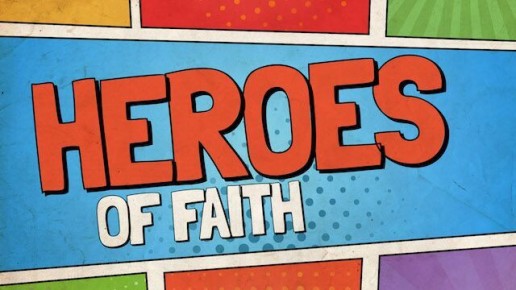 What will happen at Day Camp?Don’t miss out on this week of fun filled adventure for your child.  Every day will have something different and exciting to help build up your child, both physically and spiritually.  During the morning there will be planned activities for your child to learn about God through exciting stories, crafts and games.  After lunch, there will be planned outdoor activities such as swimming, sports day and lots more.  It’ll be lots of fun.What will my child (ren) need to bring?Please ensure that your child will bring a packed lunch, a water bottle, and sunscreen.How much does it cost?  $60 for the whole week.  This covers supplies for the activities and a t-shirt. If you sign up by July 1st for your t-shirt you would get what you order, but any form after July 1st would get the sizes we order. Sign up early Who is organizing the day camp?Day Camp 2018 is a cooperative effort between two churches in the community:   Bethel International church and JRAM.  Our day camp team is made up of volunteers from each of the churches who have all been trained for this program and is in compliance with “Plan to Protect”, our child protection policy. If you have any questions please contact Krystle at 778-990-8694 or at krystle@bethelinvancouver.comBethel International Church /JRAMWaiver & Medical Release Form for Special Event Activity: Day Camp/VBS        Date: July 9-13         Time: 9am-4pmMeeting at the church Cost $60 includes all activity, field trip and snack. Lunch is not includedT-shirt size circle- Youth- S, M, L, XL    ADULT- S, M, L Name of child:__________________________________________ Grade:______________Birthday: Day_____________Month____________Year___________ Male_____Female____________ Address_____________________________________________Phone________________________ Does your child have any severe/life threatening allergies?( Bee sting, food, pencillin,other drugs) YES______NO_____If yes, please explain________________________________________________ Is your child bringing any medication with him or her? (Antibiotics, ventilator,retalin) YES____NO_____ If yes, please explain:____________________________________________________________________ Does your child have any physical, emotional, mental or behaviour concern that our staff should be aware of? YES____NO____If yes, please explain___________________________________ Precautions are taken for safety and health of your chid, but in the event of accident or sickness, Bethel Church, its staff, and its volunteers are hereby released from any liability. In the event that your child requires special medication, x-rays or treatment, the parent /guardian will be notified immediately. Your child must be covered by Provincial Health Insurance or equivalent medical insurance. Care Card Number__________________________________ Name of Family Physician:______________________ Physician’s Phone #___________________ Emergency Contact (in case we can’t reach Parent/Guardian) Name:______________________Relationship______________________Phone____________________ Parent/Guardian Signature                                               Date                                     Email_____________________________ _____                 ___________      ____________________________I/we, the undersigned parent(s) ore legal guardian (s) of the child listed below, declare that i/we voluntarily assume all risk of personal injury, loss of property, damage which may arise from participation in or attendance of at these functions, including travel to and/or from these functions, whether such injury, loss or damage shall arise from negligence or otherwise. Bethel International Children’s ministries uphold the standard that children respect the rights and property of others. If this behaviour cannot be maintained, the organisation reserves the right to withdraw the child from the program or withhold the rights to participate in future events.